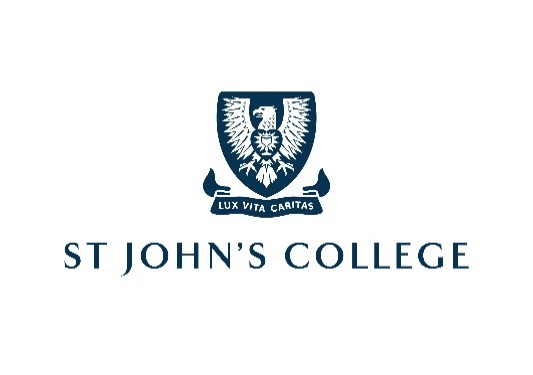 STUDENT CODE OF CONDUCT As a student at St John’s College, I have the right to a quality education.  I have the right to pursue my studies in an encouraging, secure and successful education environment.  To help achieve this, I (student’s full name) 								 accept the following responsibilities and agree:To honour God and to respect the Christian values and traditions of the School;To abide by the various school policies which govern my conduct and appearance;To pursue my studies with dedication, honesty and diligence, to the best of my ability;To attend all compulsory events at School on time, including lessons, chapel, assemblies, hymn practices and extramural events;To avoid aggressive behaviour;To be responsible for caring for my own possessions at School while respecting the property of others. In agreeing to this I understand that it is considered a serious offence to “borrow” or displace another person’s property without his or her consent;To ensure that my uniform, personal grooming and appearance matches School standards and policies;To avoid bringing dangerous objects, offensive material, harmful or illegal substances to School.  In agreeing to this, I acknowledge the seriousness of illicit substance related activities on or off the School premises;To avoid any actions that disrupts lessons or in any way infringe on the teachers’ right to teach and the right of my fellow students to learn.To contribute to lessons and, when voicing my opinion, to do so honestly and openly, but politely;To be considerate in my actions to all students and staff;To avoid engaging in any activity that may jeopardize the safety, security or academic progress of any other person at school;To display good sportsmanship by encouraging team spirit and by being respectful towards opponents;To respect people of different gender, colour or creed;To behave in an exemplary manner when off the school property, recognizing that I am associated with St John’s at all times;To show courtesy to visitors to the School, including parents of my fellow students;To respect, preserve and protect School property and to avoid littering the School grounds;To obey the Headmaster’s Regulations.I understand that I must abide by this Code of Conduct.  I further understand that breaches of the Code of Conduct may result in punishment and hearings conducted in accordance with the procedures of the Disciplinary Council.---------------------------------------------------------------------------------------------------------------------------------------------------------In entering my son/daughter/ward at St John’s College, I support this Code of Conduct governing his conduct.Signature of parent:  __________________________________ Date:  		_________________________	Signature of student: _________________________________ Date: _________________________________	Signature of student: _________________________________ Date: _________________________________	Signature of student: _________________________________ Date: _________________________________	Signature of student: _________________________________ Date: _________________________________	Signature of student: _________________________________ Date: _________________________________	